Учебные ситуации по достижению метапредметного результата умение устанавливать причинно-следственные связи в виде «эффекта домино»МБОУ «Переборская ООШ» Березовский район Автор: Терентьева Л.В., учитель биологии и химии9 класс, биологияТема «Развитие и смена экосистем»Учебная ситуация на этапе изучения   материала. Учебная задача: определить причины и последовательность смены экосистем.Дидактический материалЭтап1. Этап 2. Смена сообществ под влиянием жизнедеятельности организмов длится сотни и тысячи лет. Главную роль в этих процессах играют растения.Примером смены сообщества под влиянием жизнедеятельности организмов может служить процесс зарастания водоемов. Большинство озер постепенно мелеет и уменьшается в размерах. На глубине стоячего водоема из-за недостатка кислорода часть органических веществ остается не окисленной и не используется в дальнейшем круговороте веществ. На дне водоема со временем накапливаются остатки водных и прибрежных растений и животных, частички почвы, смываемые со склонов. Постепенно на дне образуется толстый слой ила. По мере того, как озеро мелеет, его берега зарастают камышом и тростником, затем осоками. Органические остатки накапливаются еще быстрее, образуют торфянистые отложения. Многие растения и животные замещаются видами, чьи представители более приспособлены для жизни в новых условиях. Со временем на месте озера образуется иное сообщество - болото. Но на этом смена сообществ не прекращается. На болоте могут появляться неприхотливые к почве кустарники и деревья, а в конечном итоге болото может смениться лесом.Таким образом, смена сообществ происходит потому, что в результате изменения видового состава сообществ растений, животных, грибов, микроорганизмов постепенно изменяется среда обитания и создаются условия, благоприятные для обитания других видов.Замечено, что процесс смены сообществ имеет тенденцию завершаться стадией зрелого сообщества: с богатым видовым составом, разветвленными пищевыми сетями, способностью к саморегуляции. В итоге формируется устойчивая экосистема - находящаяся в относительном равновесии со средой.Этап 3. Эталон ответа:Объект оценивания: цепочка причинно-следственных связейКритерии оцениванияУчебные ситуации по достижению метапредметного результата умение устанавливать причинно-следственные связи в виде «эффекта домино»МБОУ «Переборская ООШ» Березовский район Автор: Терентьева Л.В., учитель биологии и химии9 класс, химияТема «Общая характеристика металлов»Учебная ситуация на этапе изучения   материала после изучения физических свойств металлов.Учебная задача: определить зависимость физических свойств металлов от  их строения. Дидактический материал:Этап 2-4Разрезные карточки для работы в группах:Техническое задание: Перед вами набор карточек с «причинами» и «следствиями».Составьте цепочку причинно - следственных связей в виде «эффекта домино», так, чтобы она  объясняла данное физическое свойство.Этап 4Объект оценивания: цепочка причинно-следственных связейКритерии оцениванияУчебные ситуации по достижению метапредметного результата умение устанавливать причинно-следственные связи в виде «эффекта домино»МБОУ «Переборская ООШ» Березовский район Автор: Кобелева Г.А., учитель географии9 класс, географияТема: «Топливно-энергетический комплекс. Добывающая промышленность» Учебные ситуации по достижению метапредметного результата: умения различать причину и следствие, установить их в логическую связь (эффект домино) на основе текстаЦЕЛЬ: Выявить и показать особенности, характер взаимодействия человека и природы при открытой добыче полезных ископаемых. Установить проблемы и причины их возникновения. Дидактический материал к учебной ситуации по достижению метапредметного результата: умения различать причину и следствие, установить их в логическую связь (эффект домино) на основе текстаТехническое задание Прочитать текстНайти причины и следствия  во  взаимодействии человека и природы.Составить логическую цепочку изменений происходящих в природе при добыче полезных ископаемых открытым способом в виде «эффекта домино».Добывающая промышленность и природа.Добыча полезных ископаемых составляет важную часть экономики многих государств, включая Россию. Кроме подземной добычи ее важную часть составляет разработка открытым способом — в том случае, если залежи располагаются сравнительно неглубоко. Для этого используются современные технологии, применяется множество видов карьерной спецтехники.Трудно сказать, когда человечество начало разработку первого в своей истории карьера. Но наверняка это произошло раньше, чем был вырыт первый рудник: добывать ископаемые, находящиеся непосредственно под поверхностью, а то и на ней, — много проще. Так или иначе, будет верным сказать, что человечество эволюционировало вместе с технологией добычи полезных минералов и строительных материалов. В ходе разработки карьера вынимаются и подвергаются сортировке миллионы тонн породы, что не может не влиять на состояние окружающей среды, как минимум — в местном масштабе. Тем не менее, потребность цивилизации в полезных ископаемых, начиная с угля и заканчивая драгоценными металлами, век от века растет — а соответственно, растут и масштабы добычи.Как уже было сказано выше, добыча полезных ископаемых не проходит даром для экологии.Устройство карьера разрушает ландшафт, складывавшийся веками, а порой и тысячелетиями. Выкорчевываются многие гектары лесов, нарушается привычная среда обитания живых существ. Не все животные и насекомые способны адаптироваться к перемене условий, в результате чего они покидают эти места или погибают. Осушаются, истощаются и загрязняются водоемы.На месторождениях каменной соли образуются галитовые водоемы- отходы — побочный продукт производства хлорида калия. С осадками они попадают в водоемы, которые используют для подачи питьевой воды в близлежащие населенные пункты. При добыче угля на территориях, расположенных вблизи месторождений, всегда откачиваются подземные воды. По этой причине происходят следующие вещи: воронкообразное понижение уровня подземных вод — возникает после их откачки; пересыхание родников и небольших рек; исчезновение ручьев. Предприятия угольной промышленности также сбрасывают много сточных вод. В результате их функционирования истощаются запасы подземных водных ресурсов из-за осушения и использования месторождений угля. Поверхностные водоемы загрязняются сбросами неочищенных сточных вод с карьеров и шахт. В них попадают соли, токсические вещества, отходы и металлы.По причине загрязнения водного пространства исчезают целые экосистемы. Погибают микроорганизмы, рыба и прочие обитатели водоемов. Для людей тоже существует определенный вред — зараженная вода используется в бытовых целях. Чтобы снизить уровень загрязнения водных ресурсов, необходимо уменьшить количество сточных вод, усовершенствовать систему их очистки.
   	При добыче производятся взрывные работы. Тысячи кубометров почвы, которые могли бы быть использованы в сельскохозяйственных целях, в ходе вскрышных работ превращаются в отвалы. В зависимости от химического состава грунта отвалы могут содержать элементы, опасные не только для растительного и животного мира, но и для здоровья людей, живущих в близлежащих населенных пунктах. Их жители также страдают от высокого уровня шума, загрязнения сточных вод и выбросов угарного газа от двигателей спецтехники и оборудования.При строительстве карьеров слой чернозема снимают и сбрасывают в отвалы. Таким образом, почва становится непригодной для хозяйственного использования. В Белгородской области, в районе Лебединского горно-обогатительного комбината, было уничтожено около 6 миллионов га плодородной земли. Мероприятия, направленные на ее восстановление, не смогли компенсировать такой серьезный урон. Чтобы решить эту проблему, необходимо организовывать транспортировку чернозема и его распределение на бесплодных местностях рядом с истощенными рудниками. Еще одно негативное последствие добычи полезных ресурсов — загрязнение сельскохозяйственных территорий.Несмотря на то, что добыча полезных ископаемых открытым способом наносит ощутимый вред окружающей среде, вредные последствия от нее можно минимизировать. Для этого выработанные карьеры часто заполняют водой, создавая искусственные водоемы, а на прилегающих территориях проводят рекультивацию, засаживая их деревьями и кустарниками. Что касается отвальных пород, из них нередко получают минеральные удобрения, глинозем, а также некоторые виды строительных материалов. Все эти меры позволяют не только частично компенсировать ущерб, нанесенный природе открытыми разработками, но зачастую и получить экономическую выгоду. В мире год от года растет число предприятий, специализирующихся, занятых окультуриванием территории выработанных карьеров и переработкой отходов добычи.Возможные варианты ответов1.открытый способ добычи полезных ископаемых ---- нарушение целостности земной поверхности ----- изменение рельефа местности (отвалы, оползни, карьеры) --- уничтожение сельскохозяйственных земель.(4 звена)2. открытый способ добычи полезных ископаемых --- уничтожение лесов --- уничтожение мест обитания животных  ----- гибель животных.(4 звена)3. открытый способ добычи полезных ископаемых – откачивание подземных вод --  воронкообразное понижение уровня подземных вод ---- пересыхание родников и небольших рек.( 4 звена)4. открытый способ добычи полезных ископаемых---  загрязнение водоемов сточными водами с карьеров и шахт --- исчезновение обитателей водоёмов ( или непригодность воды для использования человеком). (3 звена)5. открытый способ добычи полезных ископаемых (взрывы) ---- образуются  отвалы --- содержание химических элементов  в отвалах ---  опасность для растений, животных и здоровью человека. (4 звена)Объект оценивания: цепочка причинно-следственных связейКритерии оцениванияУчебная ситуация достижения умения различать причину и следствие, установить их в логическую связь на основе текстаМБОУ «Переборская ООШ» Березовский район Автор: Кобелева Г.А., учитель географии9 класс, географияТема «Топливно-энергетический комплекс. Электроэнергетика» Учебные ситуации по достижению метапредметного результата: умения различать причину и следствие, установить их в логическую связь (эффект домино) на основе текстаЦЕЛЬ: Выявить и показать особенности, характер взаимодействия человека и природы. Установить причинно-следственные связи при взаимодействии человека с природой.Дидактический материал к учебной ситуации по достижению метапредметного результата: умения различать причину и следствие, установить их в логическую связь (эффект домино) на основе текстаТехническое задание Прочитать текст.Найти причину и следствие во взаимодействие человека и природы. Составить схему логической связи в виде «эффекта домино».Электроэнергетика, человек и  природа    Значение электроэнергетики в экономике России, так же как и её общественной жизни трудно переоценить — это основа всей современной жизни.   По важному показателю — выработке на одного жителя — в 2005 году страна находилась приблизительно на одном уровне с такими энергоимпортирующими государствами как Германия и Дания, имеющими меньшие транспортные потери и затраты на отопление. Однако после спада в 90-х с 1998 года потребление постоянно растёт, в частности в 2007 году выработка всеми станциями единой энергосистемы составила 997,3 млрд кВт·ч (1 082 млрд кВт·ч в 1990 году).   Производство электроэнергии в 2017 году составило 1,091 трлн кВт·ч, что на 0,1% выше уровня 2016 года.    Топливная энергетика включает комплекс отраслей, занимающихся добычей, переработкой и реализацией топливно-энергетического сырья и готовой продукции. Включает угольную, газовую, нефтяную, торфяную, сланцевую и уранодобывающую промышленность. В связи с развитием электрификации и теплофикации производств, обусловливающих интенсивный рост потребления энергии, роль топливной промышленность возрастает.   Крупнейшие разрабатываемые месторождения энергетического угля — месторождения Кузбасса и месторождения Канско-Ачинского угольного бассейна (Березовское, Бородинское, Назаровское). Страна обладает значительными запасами горючих сланцев. Разведано около 35,47 млрд т, из них доказанных: в Ленинградской области — 3,6 млрд т, в Поволжье — 4,5 млрд т и республике Коми в Вычегодском бассейне — 2,8 млрд т. Топливно-энергетическая промышленность оказывает значительное негативное влияние на окружающую среду: при добыче полезных ископаемых нарушается почвенный покров, целые природные ландшафты. При добыче и транспортировке нефти и газа происходит загрязнение атмосферы, почв и Мирового океана. При сжигании угля освобождаются и выбрасываются в атмосферу большое количество различных веществ. Твердые частицы и газы - продукты сгорания топлива - попадают в атмосферу, где вступают в реакцию с находящимися там природными частицами и газами. Ветры переносят эти частицы и газы на сотни километров, постоянно их перемешивая. Продукты сжигания угля, выбрасываемые в атмосферу, могут оказывать и вредное воздействие на урожай, животный мир и различные материалы. Даже при установленных стандартах большое разнообразие культурных полей, растения, фрукты и орехи, леса очень чувствительны к находящимся в атмосфере окислам серы и азота. Проведенные полевые испытания показали, что потенциальная вероятность снижения урожайности некоторых культур и, наоборот, усиливающийся рост сорных трав зависят от повышенного содержания в почвах сульфатов. Вода в озерах в различных частях света приобрела повышенную кислотность, и в некоторых из них рыба начала исчезать. Выбросы в атмосферу окислов серы и азота способствуют и образованию «кислых» дождей. Это приводит загрязнению почв, тем самым вызывая исчезновение лесов в районах с развитой энергоемкой промышленности. Все еще нет ясности в том, что следует предпринимать для решения данной проблемы с наибольшей эффективностью и наименьшими затратами. Некоторая часть исследователей полагает, что в качестве нейтрализатора кислого воздействия в почвы районов, подвергающихся осадкам окислов серы и азота, следует вносить известь.Правильный ответРост потребления электроэнергии ---увеличение  мощности тепловых электростанций ---возрастание  добычи и количества сжигаемого на электростанциях угля--  увеличение выбросов серы в атмосферу ---- взаимодействие выбрасываемых трубами газов с кислородом воздуха ----образование капель серной кислоты --- перенос аэрозолей ветрами ---- выпадение кислотных дождей  ---повышение кислотности почв, на которых растут деревья -----гибель лесов (или снижение урожайности некоторых культур и, наоборот, усиливающийся рост сорных трав;    вода в озерах с повышенной кислотностью --- исчезновение рыбы).Объект оценивания: цепочка причинно-следственных связейКритерии оцениванияУчебные ситуации по достижению метапредметного результата умение устанавливать причинно-следственные связи в виде «эффекта домино»МБОУ «Переборская ООШ» Березовский район Автор: Зайникова А.Р. учитель истории9 класс, историяТема «Социально-экономические реформы П.А. Столыпина»Этап урока: ЗакреплениеЗадание для учащихся: Ниже приведены две точки зрения на аграрные преобразования П.А.Столыпина.1. Реформы закладывали основы для стабильного развития русской деревни.2. Преобразования П.А. Столыпина только усугубили социальные проблемы в России.Укажите, какая точка зрения вам представляется наиболее предпочтительной. Приведите не менее 3 -4 фактов, положений из текста учебника ,которые могут представлять причинно-следственные связи , подтверждающие выбранную вами точку зрения. (текст из учебника: §31, пункт 2, стр. 99-101)Возможные варианты ответа:1-я точка зрения: Реформы закладывали основы для стабильного развития русской деревни.«Успокоение страны»-----создание новых форм землевладения и землепользования-----начало создания фермерских хозяйств-------рост посевных площадей------совершенствование агротехники -----подъем производительности труда в сельском хозяйстве.2-я точка зрения: Преобразования П.А. Столыпина только усугубили социальные проблемы в России.Малоземелье крестьян----переселение в Сибирь-------разрушение Общины------новые социальные противоречия.(могут быть и другие варианты)Объект оценивания: цепочка причинно-следственных связейКритерии оцениванияУчебные ситуации по достижению метапредметного результата умение устанавливать причинно-следственные связи в виде «эффекта домино»МБОУ «Переборская ООШ» Березовский район Автор: Зайникова А.Р. учитель истории9 класс, историяТема «Внешняя политика Николая ıı. Русско-японская война1904-1905гг»Этап урока: актуализация знанийЗадание для учащихся: Приведено высказывание А.С Ермолова,  используя текст § 29, подтвердите его слова, составив логическую цепочку причинно –следственных связей поражения России в Русско-Японской войне.«Эта проигранная нами война, закончившаяся революцией 1905—1906 гг., была ужасна для наших вооруженных сил еще в том отношении, что мы готовились упорно к войне на Западном фронте и в то же время неосторожно играли с огнем на Дальнем Востоке, фронт которого нами совершенно не был подготовлен. Только в самое последнее перед японской войной время мы наспех сделали кое-что «на фу-фу», рассчитывая лишь попугать Японию, но отнюдь с нею не воевать». А. С. Ермолов, министр земледелия и государственных имуществВозможные варианты ответа: Нестабильность в стране в связи с революцией----------экономическая и военно-техническая отсталость----------ослабление позиций России на Дальнем Востоке;Бездарность командования-----ошибки и непродуманность действий ряда царских военачальников ------не подготовленность русской армии к боевым действиям в сложных условиях---------недостаточная подготовленность к войне.Объект оценивания: цепочка причинно-следственных связейКритерии оцениванияУчебные ситуации по достижению метапредметного результата умение устанавливать причинно-следственные связи в виде «эффекта домино»МБОУ «Переборская ООШ» Березовский район Автор: Зайникова А.Р. учитель истории9 класс, историяТема «Общественное движение приАлександре1. Выступление декабристов»Этап урока: актуализация знаний.Задание для учащихся: Проблемный вопрос: «События 14 декабря 1825 года на Сенатской площади – это восстание или попытка государственного переворота?»Рассмотрите  общественное явление, исторический факт с различных позиций и, пользуясь текстом учебника составьте логическую цепочку причинно-следственных связей восстания или государственного переворота.Возможные варианты ответа:Восстание------разработан план-----назначен военный руководитель-----поддержка армии;Государственный переворот-----не допустить присяги Николаю II------обнародовать «Манифест к русскому народу»-----изменить систему управления страной; (могут быть и другие примеры)Объект оценивания: цепочка причинно-следственных связейКритерии оцениванияЭтапыДеятельность учителяДеятельность учащихсяРезультат1. Мотивация. Проблемное задание: рассмотрите последовательность смены экосистем. Каковы причины такой последовательности?  Задача: выход на цель деятельностиВыдает таблицу и формулирует заданиеЗадает вопросыРассматривают, высказывают мненияВыход на цель работы: изучить причины последовательной  смены экосистем2. Изучение материала по тексту и составление причинно-следственных связей для события «образование болота»Задача: поиск необходимой информацииВыдает тексты, формулирует заданиеЧитают и составляют цепочку причинно-следственных связей в виде «эффекта домино»Узнали о причинах последовательной смены экосистем3. Проверка выполнения заданияЗадача:  оценка  умения Выдает эталон, организует обсуждение результатовОценка по критериямОценка умения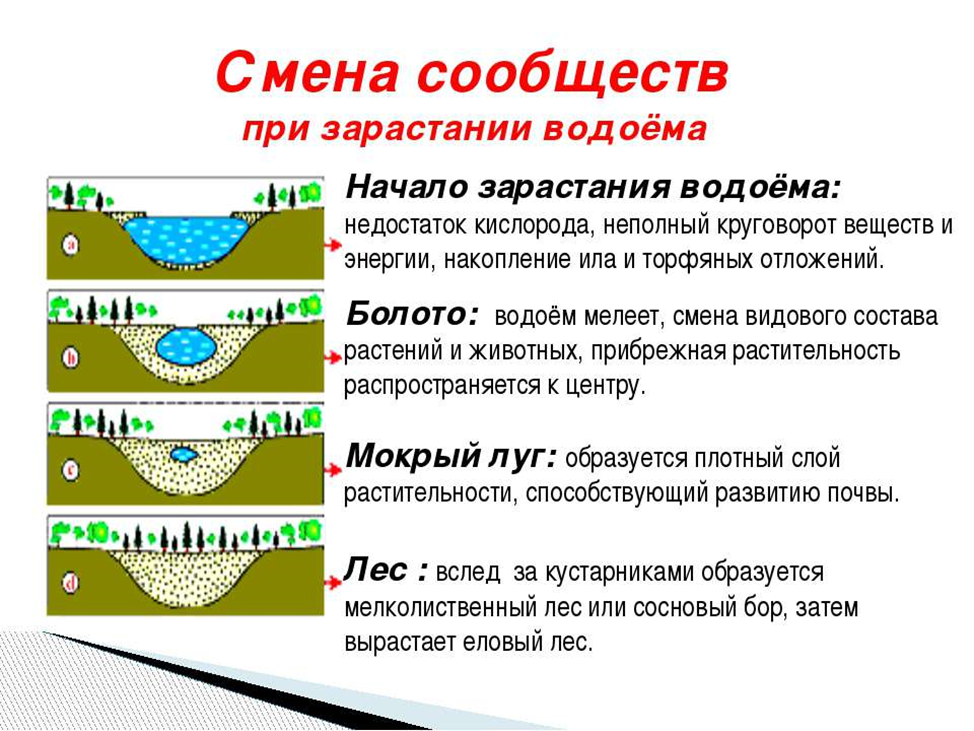 Зарастание водоемаБолотоМокрый лугЛес Критерий оцениванияПараметрБаллКоличество звеньевНазвано 5 звеньев 2Количество звеньевНазвано 3-4 звена1 Количество звеньевНазвано 0-2 звена 0 2.Связь причины и следствия ПСС установлена в 4-х случаях и более32.Связь причины и следствия ПСС установлена в 3-х случаях и более2 2.Связь причины и следствия ПСС установлена в 2-х случаях и более1 2.Связь причины и следствия ПСС не установлена или в 1 случае	03.Запись ответа Выдержана структура в виде домино13.Запись ответаНе выдержана структура «домино»0 Всего баллов6ЭтапыДеятельность учителяДеятельность учащихсяРезультат1. Мотивация. Проблемная ситуация: Почему металлы обладают такими свойствами как пластичность, теплопроводность, электропроводность и металлический плеск? Задача: выход на цельЗадает вопрос, организует обсуждениеВысказывают предположения (Так как учащиеся уже знают связь «строение-свойства», то возможен вариант ответа: причина свойств в строении металлов).Выход на цель: найти причину физических свойств  в строении2. Выдвижение предположений Задача: пробное действие с опорой на имеющиеся знанияВыдает карточки для составления логической цепочки по группамВыстраивают свой вариант причинно-следственной цепочки Вариант логической цепочки3. Проверка выполнения заданияЗадача:  самопроверка логической цепочкиОрганизует самопроверку  по источникам информации (в качестве источников информации предлагается использовать текст учебника о строении металлов и физических свойствах, ресурсы Интернет)Читают текст, сверяют информациюЗнают причины физических свойств металлов4. Представление результатов выполнения заданияЗадача:  оценка  умения организует обсуждение результатов, выдает эталон Представляют логические цепочки, оценивают по критериямОценка уменияСлабая связь электронов с ядромАтомы отдают электроныСвободные общие  электроныЭлектроны передвигаются по всему кускуСлои кристаллической решетки не разрушаются при нагрузкеПластичностьСлабая связь электронов с ядромАтомы отдают электроныПодвижные общие   электроныЭлектроны передвигаются в электрическом полеЭлектропроводностьСлабая связь электронов с ядромАтомы отдают электроныСвободные общие  электроныЛегкоподвижные электроны передают теплоТеплопроводностьСлабая связь электронов с ядромАтомы отдают электроныСвободные общие  электроны отражают светМеталлический блескКритерий оцениванияПараметрБалл1.Связь причины и следствия ПСС установлена во всех случаях31.Связь причины и следствия ПСС установлена в более половины случаев2 1.Связь причины и следствия ПСС установлена в  менее половины случаев1ЭтапыДеятельность учителяДеятельность учащихсяРезультат1.Учебная ситуация: «Добыча полезных ископаемых открытым способом наносит ощутимый вред окружающей среде. С развитием экономики человечество всё больше оказывает влияние на природу».Задача:принять учебную задачуМотивирует детей на участие в образовательном мероприятии.Слушают учебную задачуЗадача принята учащимися, выход к проблеме2. Знакомство с текстом о характере взаимодействия человека и природы при открытой добыче полезных ископаемыхЗадача: научить находить  причину изменений в природе при воздействии на объекты Контролирует и оказывает помощьЗнакомятся с текстом.  Выбирают причины и следствие согласно предложенной ситуации.Умеют выявлять причину и следствие, согласно предложенной ситуации3. Поиск информации о логической связи между причиной и следствием.Задача: умение выделять причину и следствие, показать взаимодействие человека и природы в схемеКонтролирует и оказывает помощьРаботают над составлением логической связиУмеют составлять схему причинно-следственных связей по заданной ситуацииКритерий оцениванияПараметрБаллКоличество звеньевНазвано 4 звена 2Количество звеньевНазвано 3 звена1 Количество звеньевНазвано 0-2 звена 0 2.Связь причины и следствия ПСС установлена в 4-х случаях и более32.Связь причины и следствия ПСС установлена в 3-х случаях и более2 2.Связь причины и следствия ПСС установлена в 2-х случаях и более1 2.Связь причины и следствия ПСС не установлена или в 1 случае03.Запись ответа Выдержана структура в виде домино13.Запись ответаНе выдержана структура «домино»0 Всего баллов6	ЭтапыДеятельность учителяДеятельность учащихсяРезультат1.Учебная ситуация: Электроэнергетика наряду с другими отраслями народного хозяйства рассматривается как часть единой народно-хозяйственной экономической системы. В настоящее время без электрической энергии наша жизнь немыслима. Электроэнергетика вторглась во все сферы деятельности человека: промышленность и сельское хозяйство, науку и космос. В настоящее время особую актуальность приобрела система трех «Э»: экономика, энергетика, экология. Экологическая характеристика основных объектов электроэнергетики, на базе которых может осуществляться ее развитие, свидетельствует о том, что все они оказывают то или иное отрицательное воздействие на окружающую среду. Практически нет объектов, которые совсем не влияют на природу.Задача:принять учебную задачуМотивирует детей на участие в образовательном мероприятии.Слушают учебную задачуЗадача принята учащимися, выход к проблеме2. Знакомство с текстом о развитии электроэнергетики и характере влияния строительства, её эксплуатации на природу.Задача: научить находить и анализировать последствия влияния человека на природуКонтролирует и оказывает помощьЗнакомятся с текстом.   Выбирают причины и следствие согласно предложенной ситуации.Умеют находить причину и следствия по заданной ситуации3. Поиск информации о логической связи между причиной и следствием.Задача: умение выделять причину и следствие, показать взаимодействие человека и природы в схемеКонтролирует и оказывает помощьРаботают над составлением логической связиУмеют составлять схему причинно-следственных связей по заданной ситуацииКритерий оцениванияПараметрБаллКоличество звеньевНазвано 8-10 звеньев 2Количество звеньевНазвано 5-7 звеньев1 Количество звеньевНазвано 0-4 звена 0 2.Связь причины и следствия ПСС установлена в 8 случаях и более32.Связь причины и следствия ПСС установлена в 6-х случаях и более2 2.Связь причины и следствия ПСС установлена в 4-х случаях и более1 2.Связь причины и следствия ПСС не установлена или в 1-3 случаях03.Запись ответа Выдержана структура в виде домино13.Запись ответаНе выдержана структура «домино»0 Всего баллов6Критерий оцениванияПараметрБаллКоличество звеньевНазвано 5 звеньев 2Количество звеньевНазвано 3-4 звена1 Количество звеньевНазвано 0-2 звена 0 2.Связь причины и следствия ПСС установлена в 4-х случаях и более32.Связь причины и следствия ПСС установлена в 3-х случаях и более2 2.Связь причины и следствия ПСС установлена в 2-х случаях и более1 2.Связь причины и следствия ПСС не установлена или в 1 случае	03.Запись ответа Выдержана структура в виде домино13.Запись ответаНе выдержана структура «домино»0 Всего баллов6Критерий оцениванияПараметрБаллКоличество звеньевНазвано 4 звена 2Количество звеньевНазвано 3 звена1 Количество звеньевНазвано 0-2 звена 0 2.Связь причины и следствия ПСС установлена в 3-х случаях и более32.Связь причины и следствия ПСС установлена в 2-х случаях и более2 2.Связь причины и следствия ПСС не установлена или в 1 случае	03.Запись ответа Выдержана структура в виде домино13.Запись ответаНе выдержана структура «домино»0 Всего баллов6Критерий оцениванияПараметрБаллКоличество звеньевНазвано 4 звена 2Количество звеньевНазвано 3 звена1 Количество звеньевНазвано 0-2 звена 0 2.Связь причины и следствия ПСС установлена в 3-х случаях и более32.Связь причины и следствия ПСС установлена в 2-х случаях и более2 2.Связь причины и следствия ПСС не установлена или в 1 случае	03.Запись ответа Выдержана структура в виде домино13.Запись ответаНе выдержана структура «домино»0 Всего баллов6